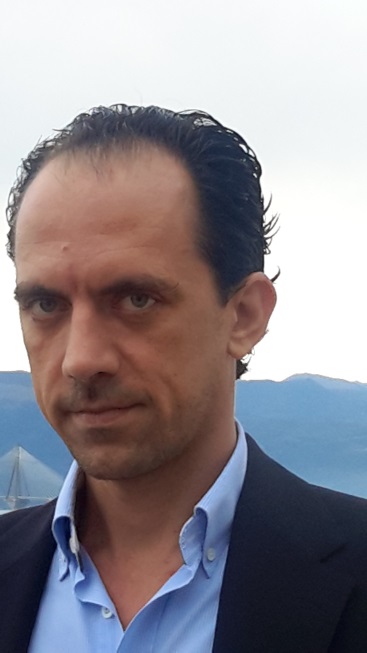 Βασίλειος Μπαρδάκης, Δρ Πολιτικός Μηχανικός Παν. Πατρών, Ειδ. Δομοστατικός ΕΜΠ (ΜΔΕ) με 15 έτη συνολικής εμπειρίας (ατομικό πτυχίο Γ’ τάξης) στον Αντισεισμικό και Δομοστατικό Σχεδιασμό Δομημάτων (τεχνικών έργων και κτηρίων), είναι διαχειριστής και νόμιμος εκπρόσωπος της ΕΜΠΛΕΚΤΟΝ Σύμβουλοι Μηχανικοί ΕΠΕ. Ως Επικεφαλής ειδικών μελετών έχει συμμετάσχει στον σχεδιασμό νέων τεχνικών έργων και στην ενίσχυση υφιστάμενων. Ενδεικτικά αναφέρονται: τεχνικά έργα Υ/Η Φράγματος CHONTAL Euador, σύμμικτη γέφυρα στην ΠΕ Ηλείας, ενίσχυση γέφυρας στο Παραδείσι Τρίκορφου, σύμμικτη γέφυρα στην ΠΕ Αιτ/νιας, προεντεταμένη γέφυρα στην ΠΕ Αχαϊας, ενίσχυση προεντεταμένης γέφυρας Σπερχειού ποταμού, μεταλλική πεζογέφυρα σχήματος τριήρους στην Κόρινθο, Κ.Δ. Σ.Γ. ΕΡΓΟΣΕ, ενίσχυση Νοσοκομείου & Σχολικών Μονάδων Ληξουρίου, ενίσχυση κτηρίων πρώην Πειραϊκής-Πατραϊκής, ενίσχυση προεντεταμένης γέφυρας ΣΓ11 (με προώθηση από το ακρόβαθρο), κ.α. Επίσης έχει συμμετοχή σε επιστημονικές δημοσιεύσεις και ανακοινώσεις σε συνέδρια (με κριτές), ενδεικτικά αναφέρονται: για γέφυρες Bardakis & Fardis (2010α & β, Bull. of Earthquake Eng.), για ενισχύσεις Bardakis &Tassios (2006 2nd  fib Cong., 2008), Bardakis & Dritsos (2006 S. Dyn. & Earthquake Eng.), για την ενίσχυση της Εθνικής Πινακοθήκης Bardakis et al (2010 3rd fib Cong.) κ.α. Είναι πρόεδρος του ΣΠΜΕ (Συλλόγου Πολιτικών Μηχανικών Ελλάδος), εκλεγμένος αντιπρόσωπος στο Τεχνικό Επιμελητήριο Ελλάδος, μέλος του Ελληνικού Τμήματος Αντισεισμικής Μηχανικής και έχει διατελέσει ταμίας & γενικός γραμματέας του ΣΠΜΕ, αναπλ. μέλος της εκτελεστικής επιτροπής του Ελληνικού Τμήματος Σκυροδέματος και αναπλ. μέλος της Ομάδας Mελέτης Υποστήριξης Κανονισμού Επεμβάσεων (ΚΑΝΕΠΕ) του ΟΑΣΠ.